Community Liaison Volunteer3 – 6 hours a week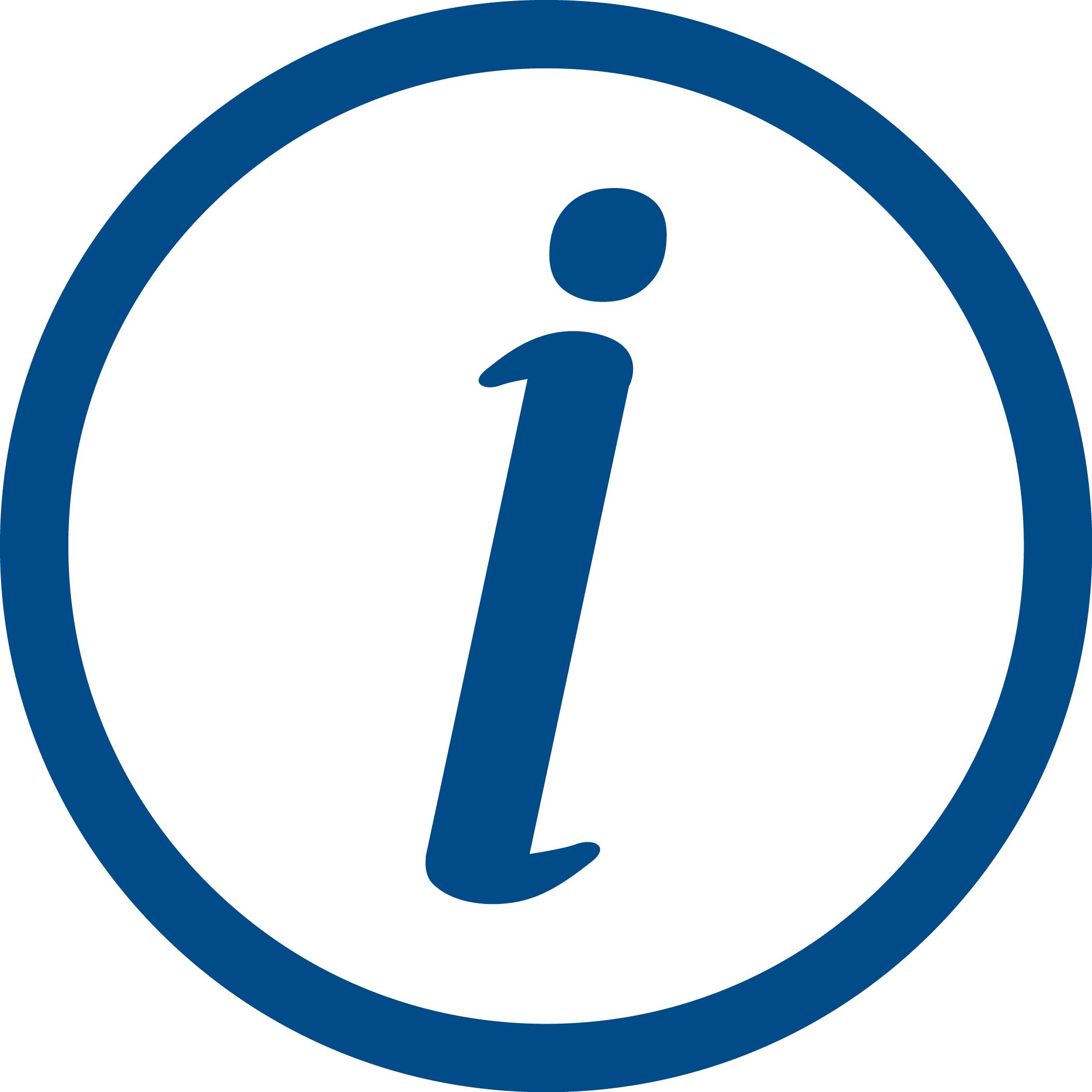 What will you do?complete an introduction to Citizens Advice promote the local Citizens Advice service so that the people understand what Citizens Advice does and promote Citizens Advice projects to local community groups and organisations.create leaflets and posters to promote the service, or use existing materialsraise awareness of projects and services provided by Citizens Advice Enfieldhelp arrange a talk or event to promote the local Citizens Advicedeliver mini presentations and hand out leaflets on a range of projects delivered by Citizens Advice Enfield  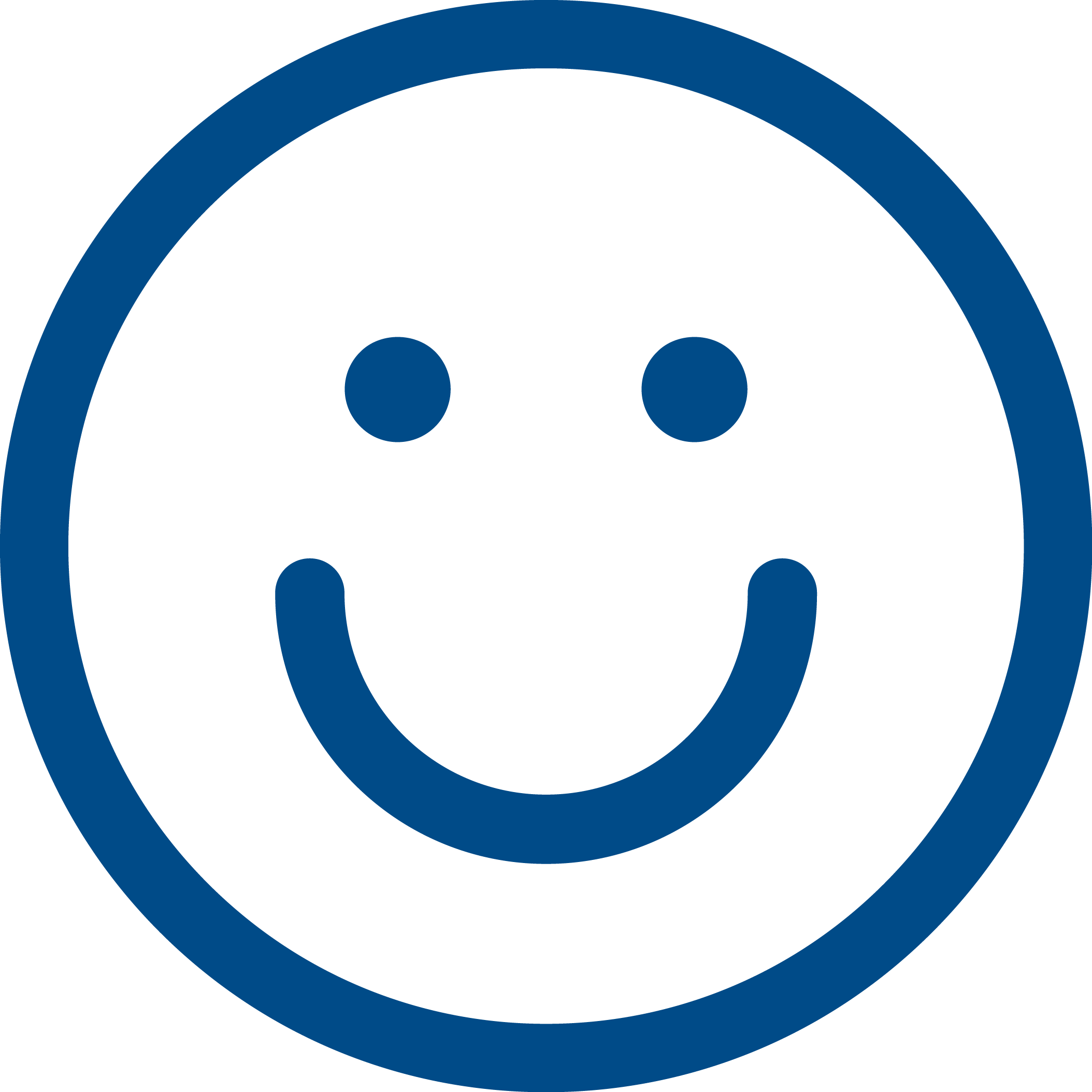 What’s in it for you?make a real difference to people’s lives learn about a range of issues that affect our clients such as benefits, debt, employment, and housing.build on valuable skills such as communication, listening, marketing, and advertising increase your employabilitywork with a range of different people, independently and in a team.have a positive impact in your community.And we’ll reimburse expenses for travel within the borders of Enfield.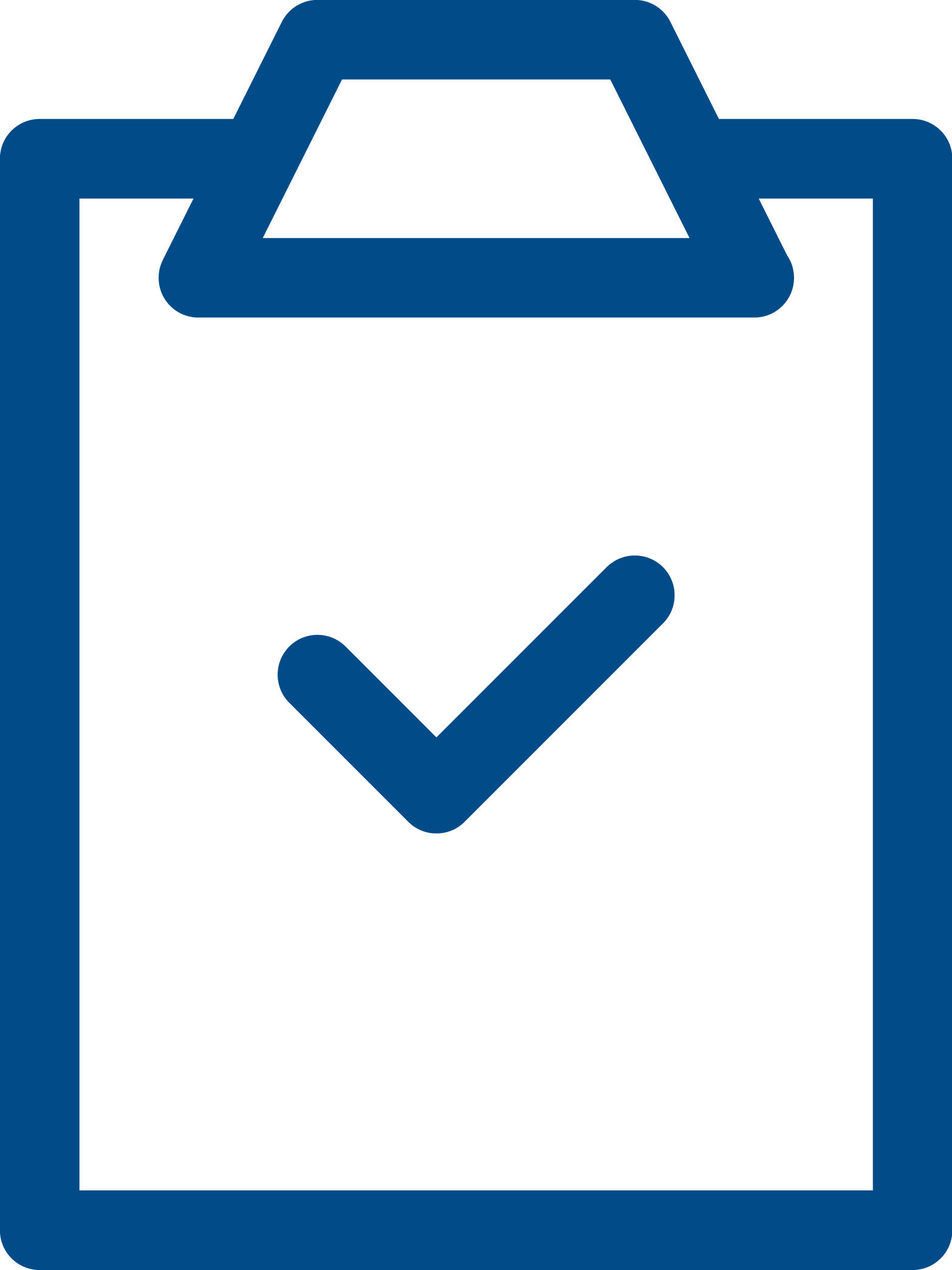 What do you need to have?You don’t need specific qualifications or skills, but you will need to:be friendly and approachablebe non-judgmental and respect views, values and cultures that are different to your ownhave excellent verbal and written communication skillshave good IT skillsbe willing to learn about and follow the Citizens Advice aims, principles and policies, including confidentiality and data protectionbe willing to undertake training in your role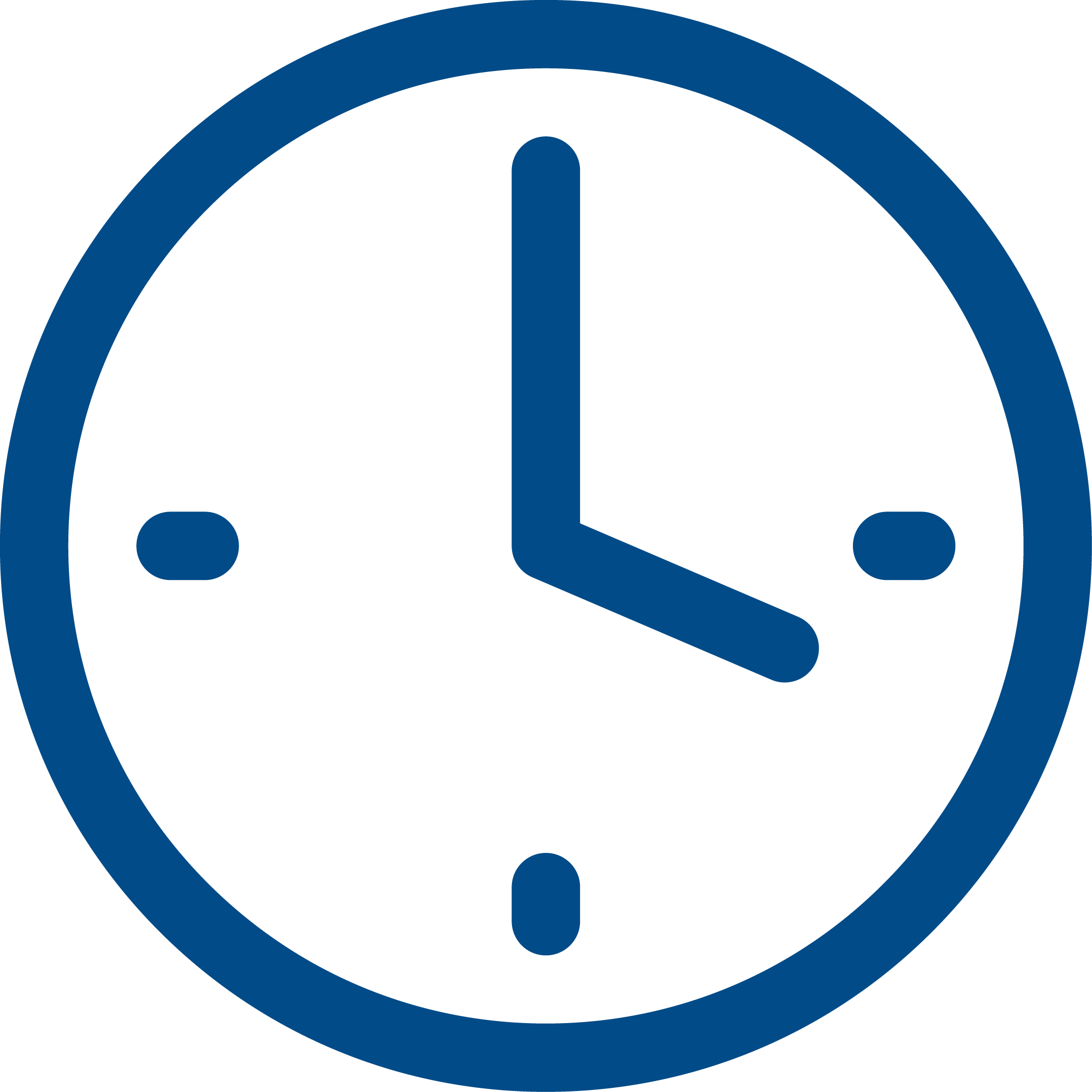 How much time do you need to give?We can be flexible about the time spent and how often you volunteer so come and talk to us. A maximum commitment of 3 - 6 hours per week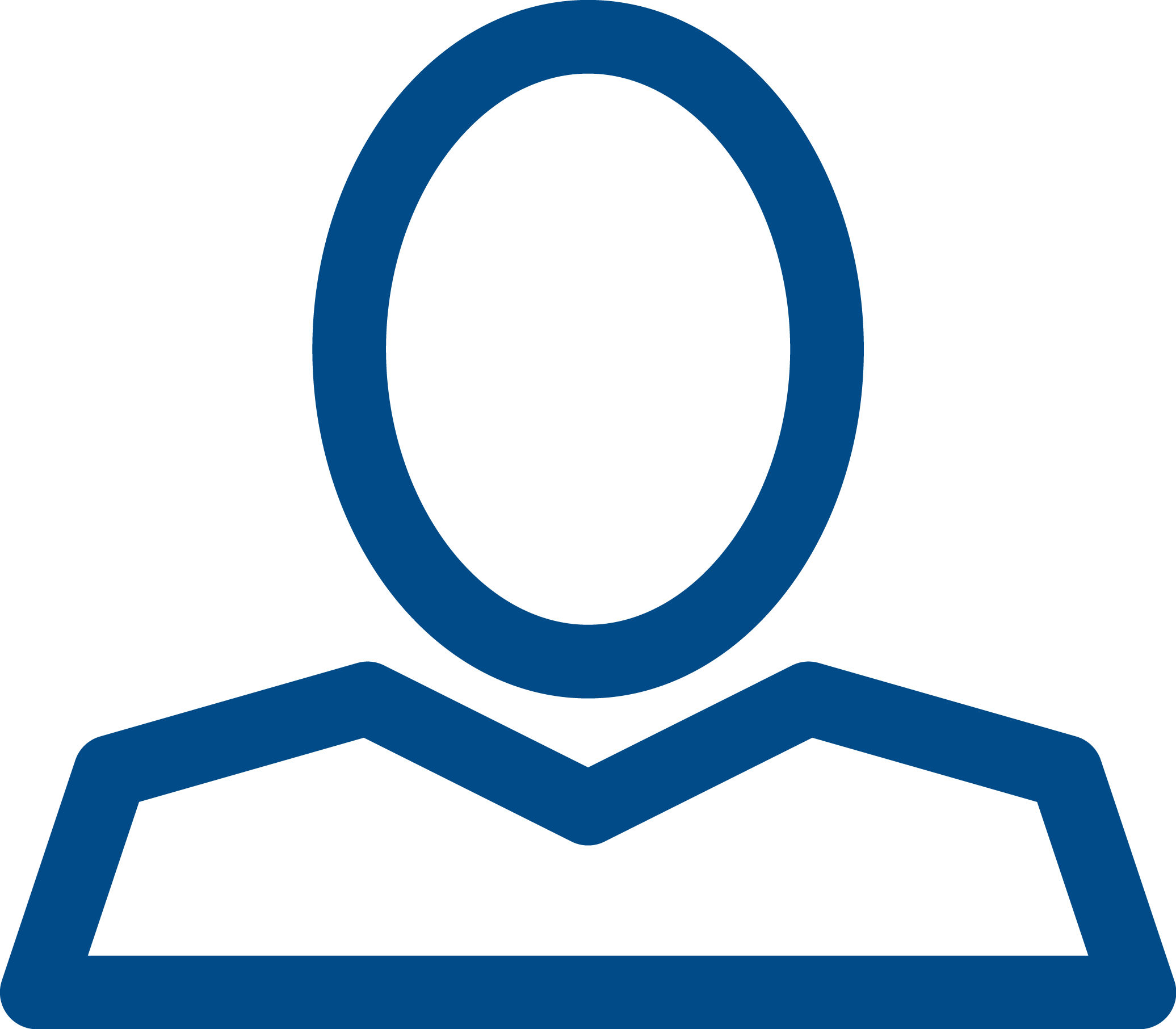 Valuing inclusionOur volunteers come from a range of backgrounds, and we particularly welcome applications from disabled people, people with physical or mental health conditions, LGBT+ and non-binary people, and people from Black Asian Minority Ethnic (BAME) communities.If you are interested in becoming a Community Liaison Volunteer and need flexibility around location, time, ‘what you will do’ and how we can support you please include details in your application.To apply: please complete the application process on our website:http://citizensadviceenfield.org.uk/volunteering